
Внеклассное мероприятие 
 для учащихся 1 классана тему: «Путь в страну здоровья».

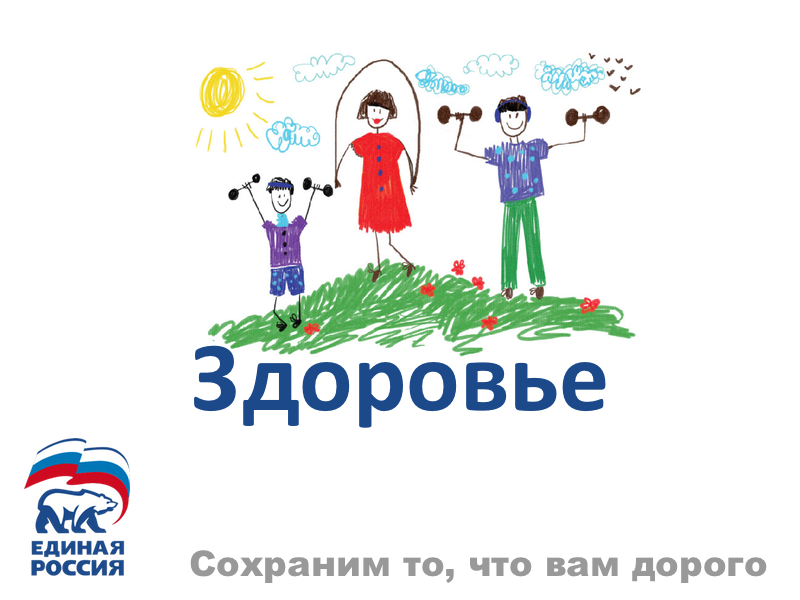 

Подготовила и провела
учитель начальных классов
Быковец Екатерина Андреевна.
Тема мероприятия: «Путь в страну здоровья».Тип мероприятия: обобщения и систематизации знаний. Форма мероприятия: групповая работа с элементами соревнования.Цели и задачи мероприятия: - повышать уровень знаний детей о здоровом образе жизни;- формировать навыки здорового образа жизни;- расширять кругозор учащихся;- активизировать интерес к данной теме.Оборудование:  костюмы Незнайки и Знайки, раздаточный материал, интерактивная доска, билет, призы, картинки к играм.Ход мероприятияСлайд 1.Входит Незнайка.  Незнайка: Ребята, вы меня узнали? (Молодцы правильно, я Незнайка).Я пришёл я к вам за помощью. Я очень хочу, как и многие ребята поехать на грандиозное мероприятие в 2014 году в городе Сочи. А вы знаете, какое мероприятие будет проходить в Сочи – 2014? (да, и это вы знаете, олимпийские игры). Слайд 2. Но талисманы олимпийских игр в Сочи Леопард, Белый мишка, Зайка не хотят  брать меня  на олимпиаду, потому что туда едут люди, которые ведут здоровый образ жизни и так, же интересуются спортом, а я совсем не чего про это не знаю... Ой, как же я хочу этому научиться, чтобы меня Леопард, Белый мишка, Зайка взяли с собой. А знаете, как я сюда попал? (Нет). Слайд 3. Один житель нашего города, очень  умный Знайка, рассказал мне, что есть очень любознательные дети, которые живут в Анапе и учатся в 1 «В» классе. Они с помощью игр и советов, быстро меня научат и покажут как вести здоровый образ жизни. А как вы думаете, я часто болею, может потому, что не соблюдаю правила здорового образа жизни? (Дети отвечают).Ну как ребята, вы меня выручите, поможете мне? Пожалуйста… (Дети отвечают). Спасибо ребята. Кстати, Знайка приехал со мной.Входит в класс Знайка.Знайка: Здравствуйте мои дорогие друзья, мальчишки и девчонки. Сейчас мы все вместе отправимся в путь по стране здоровья, но для этого нам надо разделиться на 3 группы по 8-9 человек (Дети делятся на группы). Хорошо. Слайд 4.Первая остановка «Загадкино».Ваша задача ребята угадать предметы, которые вам пригодятся в ванной.Слайд 5.1 группа. Гладко, душисто, Моет чисто, Нужно, чтобы у каждого былоНу, конечно, это…(мыло)Слайд 6.2 группа.Костяная спинка,На брюшке – щетинка.По частоколу попрыгалаВсю грязь повыгнала.(зубная щётка)Слайд 7.3 группа.Целых 25 зубковДля кудрявых хохолковИ под каждым под зубкомЛягут волосы рядком.(расчёска).Знайка. Во время водных процедур надо почистить зубы так, чтобы они были белоснежными. А вот как это делать, мы сейчас посмотрим. Слайд 8.Слайд 9.Вторая остановка «Вопроскино».Знайка: На интерактивной доске высвечиваются вопросы, на которые нужно дать утвердительные или отрицательные ответы. За каждый правильный ответ группа получает по одному баллу. Вопросы:Согласны ли вы, что зарядка – это источник бодрости и здоровья? (Ответ: да.)Верно ли, что жевательная резинка сохраняет зубы? (Ответ: нет.)Верно ли, что зубы надо чистить один раз в день? (Ответ: нет.)Правда ли, что бананы поднимают настроение? (Ответ: да.)Правда ли, что недостаток солнца вызывает плохое настроение? (Ответ: да.)Правда ли, что летом можно запастись витаминами на целый год? (Ответ: нет.)Правда ли, что каждый день нужно выпивать два стакана молока? (Ответ: да.)Незнайка: Что то я уже засиделся и устал отвечать на вопросы.Знайка: Не чего друг, мы сейчас с ребятами разомнёмся и покажем тебе зарядку, которую нужно обязательно повторять каждое  утро.Слайд 10.Третья остановка «Зарядкино». Дети выполняют зарядку, вместе с героями.Слайд 11.Четвёртая остановка «Съедобкино». Незнайка. Давайте поиграем, я называю вам продукты, если они «вредные» вы топаете, если полезные вы хлопаете, а то хочется перекусить, а я не знаю, что надо кушать, а что нельзя.Начинаем. Помидор, чипсы, кола, огурец, мясо, яйца, сникерс, сливы, яблоко, сухарики, молоко, каша, майонез, капуста.Слайд 12.Остановка пятая «Переменка».Незнайка. Ребята на переменке я слышал диалог двух девочек, но не разобрался кто из них прав. Давайте вместе решим.Даша. Аня, дай мне, пожалуйста, твою расчёску. Свою я забыла дома.Аня. Извини, пожалуйста, но не дам.Даша. Жадина расчёску пожалела для подруги.Знайка.1 группа: Кто из детей вёл себя неправильно?Объясните своё мнения, начиная со слов: «Мы считаем, что …»Действительно, из двух девочек права была Аня. Она вежливо отказала Даше. Даша не должна просить у подруги расчёску, потому что расчёска это личный предмет гигиены. 2 группа: Кто может ей расчёсываться? (только один человек).3 группа: А что ещё мы  можем отнести к личным предметам гигиены (зубная щётка, заколка, полотенце, носовой платок).Молодцы.Слайд 13.Остановка шестая «Музыкалкино».Давайте все вмести поют песню  «Если хочешь быть здоров, закаляйся!»Знайка. Ребята, мы сегодня хорошо поработали, и теперь пора подсчитать баллы и определить знатоков по здоровому образу жизни (1,2,3 место). Слайд 14.Знайка, Незнайка и учитель вручают подарки скакалку, мяч и обруч, каждой группе. Они помогут нам в нашем пути к здоровью.Учитель. Ребята, давайте подарим Незнайки подарок, ведь он так старался научиться сам и рассказать об этом нам. Вы согласны? Учитель дарит Незнайке билет на Олимпиаду. Теперь нас ждет выставка, которую мы приготовили раньше. И покажем нашим героям свои творческие работы.Слайд 15.Слайд 16.Список используемых источников:http://www.menobr.ru/materials/370/5337/http://www.uchportal.ru/load/47-1-0-16243http://www.artecoart.ru/cgi-bin/article.pl?idp=1085 http://www.megabook.ru/DescriptionImage.asp?MID=417081&AID=599807 http://76307s002.edusite.ru/p83aa1.html http://vospitalochka.ru/showthread.php?p=343 http://vk.com/video18792950_166707502http://www.myshared.ru/theme/zubyi-prezentatsiya/